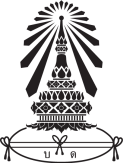 แบบรายงานผลการพานักเรียนไปนอกสถานศึกษา						   วันที่.............เดือน............................พ.ศ..............เรื่อง    ขอรายงานผลการพานักเรียนไป ...................................................………………..……..…………..เรียน    ผู้อำนวยการโรงเรียนบดินทรเดชา (สิงห์ สิงหเสนี)		ตามที่ ข้าพเจ้า..............................................................................ตำแหน่ง............................กลุ่มสาระการเรียนรู้.................................................................ได้รับอนุญาตให้นำนักเรียน จำนวน………คน และครูผู้ควบคุม............คน ได้แก่ (หากมากกว่า 1 คน)...........................................................................................เข้าร่วม.......................................................................................เมื่อวันที่...........เดือน......................พ.ศ. ............ ณ........................................................................นั้น ในการพานักเรียนไปครั้งนี้ เป็นไปด้วยความ (เรียบร้อย หรือไม่เรียบร้อย ชี้แจงโดยละเอียด)  .................................................................................................. …….…..…………………………………..……….………………………………………………………………………………………………………….…..…………………………………..……….………………………………………………………………………………………………………………………………………………………………………………………………………………………………………………………….……..	           จึงเรียนมาเพื่อโปรดทราบ						      ขอแสดงความนับถือ 					         .........................................................                    				      (.............................................................)        					         .........................................................                    				      (.............................................................)		               หัวหน้ากลุ่มสาระการเรียนรู้.........................................................เรียน ผู้อำนวยการเพื่อโปรดทราบ       	(นายยตศวรรธน์ เลิศกิตติภักดิ์)      รองผู้อำนวยการกลุ่มบริหารวิชาการ                 ......../........./.........      ทราบ สั่งการ............................................................	          (นายสมพร  สังวาระ)     ผู้อำนวยการโรงเรียนบดินทรเดชา (สิงห์ สิงหเสนี)                       ......../........./.........                    